Jutro ekipa😊 Evo nova lekcija – 6. JUNGE NATURFORSCHER UND PFADFINDERMontag, der 23. März, 2020 1) Napraviti online vježbu za preterit na poveznici  https://online-lernen.levrai.de/deutsch-		uebungen/grammatik_5_7/praeteritum_imperfekt/45_praeteritum_vergangenheit_verben.h	tm2) Razvrstati u tablicu slabe/pravilne od jakih/nepravilnih glagola iz priče. Glagole treba svrstati ih 	prema promjeni samoglasnika, npr. kommen – kam, geben – gab3) Naći priču na hrvatskom i pročitati. U kojem je vremenu napisana priča na hrvatskom jeziku? Dienstag, der 24. März, 20201) Nepravilne/jake glagole s kraja udžbenika, str. 112, prepisati u bilježnicu, samo infinitiv i preterit. Glagole svrstati po promjeni samoglasnika, kao pod 2) prošli sat. 2) Naučiti glagole. Ispisati ih onliko puta koliko mislite da vam je dovoljno, poslikati i poslati. Glagole treba učiti u grupicama od 5-7 i treba ih redovito ponavljati, npr. svaki dan desetak, ne više od toga. Napišite ih na one naše papiriće. Ne zaboravite upamtiti značenje glagola. Mittwoch,  der 25. März, 20201) Udžbenik, strana 67, pročitati tekst, izvaditi nepoznate riječi, prevesti i naučiti (poslikati i poslati).2) Napraviti popis: Aktivtäten der Pfadfindergruppe – ispisati sve aktivnosti kojima se grupa bavi. 3) Listu dopuniti aktivnostima iz zadatka 2, str. 68. Eto, očekujući vaše uratke Pozdrav svima Maja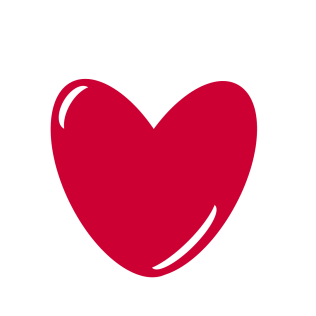 